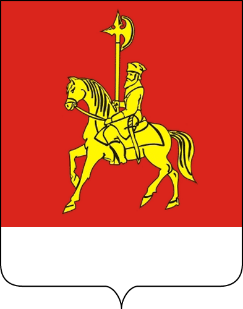 АДМИНИСТРАЦИЯ КАРАТУЗСКОГО РАЙОНАПОСТАНОВЛЕНИЕ06.12.2023                                      с. Каратузское                                        № 1173-пО внесении изменений в постановление администрации Каратузского района    от 27.10.2021 № 879-п «Об утверждении муниципальной программы «Развитие спорта Каратузского района»»      	В соответствии со статьей 179 Бюджетного кодекса Российской Федерации, со статьей 26 Устава муниципального образования «Каратузский район», постановлением администрации Каратузского района от 24.08.2020 № 674-п «Об утверждении Порядка принятия решений о разработке муниципальных программ Каратузского района, их формировании и реализации», ПОСТАНОВЛЯЮ:1.Внести в постановление администрации Каратузского района                 от 27.10.2021 № 879-п «Об утверждении муниципальной программы «Развитие спорта Каратузского района»» следующие изменения:1.1. В приложении к постановлению администрации Каратузского района от 27.10.2021 № 879-п изменить и изложить в следующей редакции:1.2. Приложение 2 к подпрограмме «Развитие массовой физической культуры и спорта» изменить и изложить в новой редакции согласно приложению 1 к настоящему постановлению.1.3. В приложение 2 к муниципальной программе «Развитие спорта Каратузского района» подпрограмма «Развитие физической культуры и спортивная подготовка»  в  раздел  1  паспорт  подпрограммы  строку «Информацию по ресурсному обеспечению муниципальной подпрограммы в том числе в разбивке по всем источникам финансирования на очередной финансовый год и плановый период» изменить и изложить в следующей редакции:1.4. Приложение №2 к муниципальной программе  «Развитие спорта  Каратузского района» изменить и изложить в новой редакции согласно приложению 1 к настоящему постановлению.1.5. Приложение №3 к муниципальной программе  «Развитие спорта  Каратузского района» изменить и изложить в новой редакции согласно приложению 2 к настоящему постановлению1.6. Приложение 2 к подпрограмме «Развитие массовой физической культуры и спорта» изменить и изложить в новой редакции согласно приложению 3 к настоящему постановлению.1.7. Приложение 2 к подпрограмме «Развитие физической культуры и спортивная подготовка» изменить и изложить в новой редакции согласно приложению 4 к настоящему постановлению.2. Контроль за исполнением настоящего постановления возложить на Савина А.А., заместителя главы района по социальным вопросам.  	3. Постановление вступает в силу в день, следующий за днем его официального опубликования в периодическом печатном издании «Вести муниципального образования «Каратузский район».Глава района                                                                                              К.А. ТюнинПриложение № 1 к постановлению администрации Каратузского района от 06.12.2023 № 1173-пПриложение № 2 к муниципальной программе«Развитие спорта Каратузского района»ИНФОРМАЦИЯО РЕСУРСНОМ ОБЕСПЕЧЕНИИ МУНИЦИПАЛЬНОЙ ПРОГРАММЫ КАРАТУЗСКОГО РАЙОНА ЗА СЧЕТ СРЕДСТВ РАЙОННОГО БЮДЖЕТА, В ТОМ ЧИСЛЕ СРЕДСТВ, ПОСТУПИВШИХ ИЗ БЮДЖЕТОВ ДРУГИХУРОВНЕЙ БЮДЖЕТНОЙ СИСТЕМЫ И БЮДЖЕТОВ ГОСУДАРСТВЕННЫХ ВНЕБЮДЖЕТНЫХ ФОНДОВИНФОРМАЦИЯОБ ИСТОЧНИКАХ ФИНАНСИРОВАНИЯ ПОДПРОГРАММ, ОТДЕЛЬНЫХПриложение № 2 к постановлению администрации Каратузского района от 06.12.2023  № 1173-пПриложение № 3 к муниципальной программе«Развитие спорта Каратузского района»МЕРОПРИЯТИЙ МУНИЦИПАЛЬНОЙ ПРОГРАММЫ КАРАТУЗСКОГО РАЙОНА (СРЕДСТВА РАЙОННОГО БЮДЖЕТА, В ТОМ ЧИСЛЕ СРЕДСТВА, ПОСТУПИВШИЕ ИЗ БЮДЖЕТОВ ДРУГИХ УРОВНЕЙ БЮДЖЕТНОЙ СИСТЕМЫ, БЮДЖЕТОВ ГОСУДАРСТВЕННЫХ ВНЕБЮДЖЕТНЫХ ФОНДОВ)Перечень мероприятий подпрограммы Перечень мероприятий подпрограммыАДМИНИСТРАЦИЯ  КАРАТУЗСКОГО  РАЙОНАПОСТАНОВЛЕНИЕ07.12.2023                                  с. Каратузское                                       № 1189-пО внесении изменений в постановление администрации района от 16.01.2013 № 32-п «Об образовании избирательных участков для проведения выборов и референдумов на территории Каратузского района»Рассмотрев  ходатайства  глав  Моторского,  Старокопского сельсоветов от 20.10.2023 и 24.10.2023, согласовав с территориальной  избирательной  комиссией Каратузского района Красноярского края  избирательные участки, образуемые по проведению выборов и референдумов на территории Каратузского района, руководствуясь подпунктом «д» п. 2.1. ч. 2 ст. 19 Федерального Закона  от 12.06.2002  № 67-ФЗ  «Об основных гарантиях избирательных прав и права на участие в референдуме граждан Российской Федерации»,  Законом Красноярского края от 02.10.2003 № 8-1411 «О выборах в органы местного самоуправления в Красноярском крае»   и Уставом Муниципального образования «Каратузский район», ПОСТАНОВЛЯЮ:1.Внести  в постановление администрации района от 16.01.1013 № 32-п «Об образовании избирательных участков для проведения выборов и референдумов на территории Каратузского района» следующие изменения:1.1. Пункт 2 постановления изменить и изложить в следующей редакции: «2. Образовать на территории Каратузского района избирательные участки по проведению выборов и референдумов на территории Каратузского района согласно приложению.».1.2. Исключить из состава избирательного  участка  №1422 (центр село Старая Копь, улица Советская, 24, здание администрации  Старокопского сельсовета) хутор Сухорословка.1.3. Перенести центр  избирательного участка №1416,  расположенного по адресу: село Моторское,  с улицы Крупская, 1а, МБУК «КС Каратузского района», Моторский СДК,  в помещение спортивного зала,  расположенного по  адресу:  село Моторское,  улица Кирова, 1,  МБОУ «Моторской СОШ».  2. Приложение к постановлению администрации района от 16.01.2013 № 32-п «Об образовании избирательных участков для проведения выборов и референдумов на территории Каратузского района» изменить  изложить в новой редакции согласно приложению.3. Контроль за исполнением настоящего распоряжения возложить на О.В. Федосееву, заместителя главы района по общественно-политической работе администрации Каратузского района.4.Постановление вступает в силу в день, следующий за днем его официального опубликования  в периодическом печатном издании «Вести муниципального образования «Каратузский район».Глава района                                                                               К.А. ТюнинСПИСОКизбирательных участков  по проведению выборов и референдумовна территории Каратузского района	Участок № 1407 (центр с. Каратузское, ул. Революционная, 23, МБУК «КС Каратузского района», Центр культуры «Спутник»)	В участок входят улицы: Чапаева, Гагарина, 8 Марта с № 1 по 45, со 2 по 44, Рабочая, Молодежная, Заводская, Октябрьская, Крупская, Мира с №№ с 1 по 85, 85а, со 2 по 84, Партизанская с №№ с 63 по 137, с 70 по 120, Революционная с №№ с 1 по 71, со 2 по 68,3 Интернационал, Щетинкина, Колхозная с №№ 42 по 122, 57 по 147, Колхозная пилорама.	Участок № 1408 (центр с. Каратузское, ул. Шевченко, 16, корпус №1 Каратузской средней общеобразовательной школы имени  Героя Советского Союза Е.Ф.Трофимова»).	В участок входят улицы: Космическая, Дружбы, Прибыткова, Чехова, Лазо, Спортивная, Профсоюзов, Шевченко, Карбышева, Хлебная, Жукова, Минусинская, Черкасова, Федосеева, Кедровая, Пролетарская, Энергетиков,   Куйбышева,   Кутузова,   Станичная,   Набережная, Революционная с №№ 70 по 78, 73 по 81, Димитрова с №№ 29 по 71, 30 по 64, Партизанская с №№ 1 по 61, 10 по 68, Кравченко с №№ 71 по 79, 44 по 50, Мира с №№ 87, 86 по 98, Колхозная с №№ 31 по 55, 24 по 40, 8 Марта с № 47 по 53, СТФ, пер. Вишневый, Советская с №№ 75 по 83, 48 по 56, Объездная.	Участок № 1409 (центр с. Каратузское, ул. Советская, 21, районная администрация)	В участок входят улицы: Кравченко с №№ 1 по 69, 2 по 42, Карла Маркса, Ярова, Энгельса, Тельмана, Свердлова, Ленина с №№ 5 по 53, 18 по 74, Заречная с №№ 1 по 95, 2а по 60, Трудовая, Мичурина, Калинина, Суворова, Строительная, Советская с №№ 1 по 73,   4 по 46, пер. Заречный.	Участок № 1410 (центр с. Каратузское, ул. Пушкина, 10, корпус №3 Каратузской средней общеобразовательной школы имени  Героя Советского Союза Е.Ф.Трофимова») 	В участок входят улицы: Лермонтова, Ломоносова, Восточная Березовая, Саянская, Омская, Стрелкова, Островского, Мелиораторов, Таежная, Юности, Юбилейная, Цветаевой, Весенняя, Высоцкого, Лесная, 60 лет Октября, Кирова, Пушкина, Зеленая, Новая, Горького, Комсомольская, 1 Мая, Каратаева, 1 Каратузская, Гоголя, Филиппова, Рубана, Головачева, Комарова, Сибирская, Заречная с №№ 97 по 105, 62 по 66., пер. Первомайский, пер. Комсомольский, Димитрова с №№1 по 27, со 2 по 28, Партизанская с № 2 до 8, Колхозная с №№ 1 по 29, 2 по 22, Ленина с №№ 0,01,02,1,1а,2,3а, 3в,3д,4а,5а,6,8,8а,8б,8в,10,12,14. Дачная, Ачинская, пер Ачинский,  Крестьянская, Армейская, Российская, Роща, Декабристов, Александра Невского, Александра Кузьмина, Енисейская, Южная, Кропочева, Торфяников, Трофимова, Сосновая, Лепешинской, Циолковского, Старковой, Автомобилистов, Славянская,  Амыльская, Кирпичная, Южная, 9 мая, Лебедя, Довгер, Дурновцева, Казачья, пер Кирова, Кужебарская,  Моторская, Сахарова, Знамя труда,  пер. Училищный, ул. Астафьева, ул. Шишкина. 	Участок № 1411 (центр с. Ширыштык, ул. Мира, 33«а»,  Ширыштыкская СОШ).	В участок входят: с. Ширыштык, улицы: Мира, Зеленая, пер. Школьный, д. Черниговка, улица Центральная.	Участок № 1412 (центр с. Ширыштык, ул. Мира, 41«а», МБУК «КС Каратузского района», Ширыштыкский СДК)В участок входят: с. Ширыштык, улицы: Октябрьская, Советская, Заречная, Набережная, Зеленая Роща, Костромская, Рабочая, д. Таловка, улицы: Молодежная, Зелёная, Набережная.	Участок № 1413 (центр с. Верхний Кужебар, ул. Ленина, 49, МБУК «КС Каратузского района»,  Верхнекужебарский СДК.	В участок входят улицы:  Ленина с №54 по № 145, пер. Почтовый, пер. Ленина, ул. Буденного с № 47 по №78,  Ворошилова,  Набережная, Колхозная, Зеленая, Рабочая, Кирова.	Участок № 1414 (центр с. Верхний Кужебар, ул. Садовая, 6,  МБДОУ Верхнекужебарский детский сад «Ромашка»).	В участок входят улицы с Верхний Кужебар,  Ленина с№1 по №53, Молодежная, Юбилейная, пер. Первомайский, Новая, Садовая, Калинина, пер. Буденного, ул. Буденного с №1 по №46, Аэродромная, д. Алексеевка, ул. Центральная.	Участок № 1415 (центр с. Качулька,  ул. Мира, 69 «а», МБУК «КС Каратузского района»,  Качульский СДК). 	В участок входят с. Качулька  улицы: Березовая, Береговая, Крупской, Колхозная, Курятская, Мира, Молодежная, Садовая,  Советская, Школьная, Качульские выселки. 	Участок №1416 (центр с. Моторское,  улица Кирова, 1,  МБОУ «Моторской СОШ» (помещение спортивного зала). В участок входят село Моторское: улицы: Красноармейская,  Колхозная, Рабочая, Пушкина, Чапаева, Новая.Деревни: Верхняя-Буланка улицы: Каратузская, Верхняя, Моторская.Нижняя - Буланка улицы: Колхозная, Советская, Партизанская, Степная. Участок № 1417 (центр село Моторское , ул. Кирова, 1, МБОУ «Моторской СОШ»). В участок входит село  Моторское: улицы: Лесная, Кирова, Ленина, Щетинкина,  Калинина, Кравченко,  Красных Партизан, Крупская, Набережная, Совхозная.	Участок № 1418 (центр д. Средний Кужебар, ул. Полтавская, 8, Среднекужубарская сельская библиотека МБУК «Межпоселенческая библиотека Каратузского района») 	В участок входит д. Средний Кужебар улицы: Барнаульская, Московская, Набережная, Полтавская.,Школьная.	Участок № 1419 (центр с. Нижний Кужебар, ул. Советская, 55, МБУК «КС Каратузского района», Нижнекужебарский СДК).	В участок входит с. Нижний Кужебар улицы: Гагарина, Ленина, Калинина, Молодежная, Партизанская, Советская, Щетинкина.	Участок № 1420 (центр с. Нижние Куряты, ул. Советская, 63, МБУК «КС Каратузского района»,  Нижнекурятский СДК).	В участок входят: с. Нижние Куряты, улицы: Советская, Школьная, Лесная, Заречная, Луговая, Березовая, Солнечная.  д. Верхние Куряты улицы: Зелёная,  Центральная, Мира, Таежная.	Участок № 1421 (центр с. Сагайское, ул. Советская, 30, МБУК «КС Каратузского района», Сагайский СДК) 	В участок входит с. Сагайское, улицы: Березовая, Заречная, Клубный переулок, Колхозная, Ленина, Мира, Молодежная, Набережная, Парковая, Советская, Чапаева, Щетинкина,  Каратузская.	Участок № 1422 (центр с. Старая Копь, ул. Советская, 24, здание администрации  Старокопского сельсовета).В участок входят: с. Старая Копь улицы: Советская, Набережная, Зеленая, Молодежная,  Паромная переправа, Березовая.	Участок № 1423 (центр с. Таскино, ул. Советская, 50, МБУК «КС Каратузского района», Таскинский СДК)	В участок входит с. Таскино улицы: Советская, Заречная, Гагарина, Кирова, Трудовая, Школьная, Зеленая, Лесная.	Участок № 1424 (центр с. Таяты, ул. Советская, 2, МБУК «КС Каратузского района», Таятский СДК) .	В участок входят: с. Таяты улицы: Советская, Заполярная, Гагарина, Кедровая, Зеленая, Лесная, Кропочева, Новая, Береговая. Черкасова, д. Малиновка, ул. Береговая.	Участок № 1425 (центр с. Черемушка, ул. Зеленая, 26 «б», МБУК «КС Каратузского района»,Черемушинский СДК)	В участок входят с. Черемушка улицы: Ленина, Зеленая, Молодежная, Новая, Советская,  пер. Гагарина, пер. Солнечный, пер. Почтовый; д. Куркино улицы: Зеленая, Ленина.	Участок№ 1426 (центр д. Шалагино, ул. Центральная 22-2, Шалагинская сельская библиотека МБУК «Межпоселенческая библиотека Каратузского района») 	В участок входят  д. Шалагино улицы: Центральная, Зеленая.	Участок № 1427 (центр д. Старо-Молино, ул. Центральная, 10, МБУК «КС Каратузского района», Старомолинский СК). В участок входят д. Старо-Молино улицы: Центральная, Зеленая, Новая, Молодежная, Заречная. 	Участок № 1428 (центр д. Верхний Суэтук, ул. Партизанская, 1 «а», МБУК «КС Каратузского района», Вернесуэтукский СК). 	В участок входят д. Верхний Суэтук улицы: Центральная, Партизанская, Верхняя, Пушкина, Островская.	Участок № 1429 (центр д. Чубчиково, ул. Мира, 14 «а», 2, МБУК «КС Каратузского района»,  Чубчиковский СК) 	В участок входят  д. Чубчиково улицы: Мира, Колхозная, Школьная.     	Участок  № 1430 (центр д. Лебедевка, ул. Центральная, 16, МБУК «КС Каратузского района». Лебедевский СК) 	В участок входят: д. Лебедевка улицы: ул. Центральная, Зеленая, д. Ключи улицы: Набережная, Советская, Зеленая.	Участок № 1431 (центр с. Уджей, ул. Советская, 35, МБУК «КС Каратузского района» Уджейский СДК). 	В участок входит с. Уджей улицы: Советская, Садовая, Луговая, Молодежная, Белоярская, Заречная.ПУБЛИЧНЫЕ СЛУШАНИЯРЕШЕНИЕс. Каратузское                                                                             	05.12.2023 г.О проекте решения Каратузского районного Совета депутатов «О районном бюджете на 2024 год и плановый период 2025-2026 годов» Участники публичных слушаний, обсудив доклад по прогнозу социально-экономического развития Каратузского района и проекту решения Каратузского районного Совета депутатов «О районном бюджете на 2024 год и плановый период 2025-2026 годов» отмечают следующее. Прогноз социально – экономического развития Каратузского района на 2024-2026 годы сформирован с учетом наметившихся положительных тенденций, оперативных данных текущего года, тенденций деятельности организаций и отраслей экономики. Основой развития экономики в районе является сельское хозяйство, включая переработку сельскохозяйственной продукции и здесь наблюдается укрупнение крестьянско-фермерских хозяйств, открытие новых индивидуальных предпринимателей и увеличение личных подсобных хозяйств.На трехлетний плановый период предприниматели планируют реализовать 2 крупных инвестиционных проекта, и создание 12 рабочих мест, что повлечет за собой поступление дополнительных доходов в бюджет.Продолжится реализация мероприятий по содействию занятости населения, развитию взаимодействия с работодателями. На рост денежных доходов в номинальном выражении в первую очередь окажет повышение пенсий, социальных выплат, заработной платы в производственной и непроизводственной сферах.  Ключевыми направлениями налоговой политики остаются наращивание экономического и налогового потенциала, мобилизация доходов районного и местных бюджетов.  Устойчивый рост доходов бюджета Каратузского района будет направлен на: - повышение качества администрирования доходов;- повышение контроля за своевременностью и полнотой поступления обязательных платежей в бюджет;- усиление стимулов для увеличения собственной доходной базы консолидированного бюджета района, за счет развития и поддержки малого и среднего предпринимательства;- повышение эффективности, бюджетной отдачи от управления земельно-имущественным комплексом района.Основой формирования проекта бюджета, является преемственность основных целей и задач, также происходящие изменения в законодательстве.Ключевой задачей бюджетной политики остается реализация национальных проектов. Сохраняется курс на повышение эффективности бюджетных расходов, вовлечение в бюджетный процесс граждан, взаимодействие с краевыми органами власти по увеличению объема финансовой поддержки из краевого бюджета, а также повышение открытости и прозрачности местных бюджетов. При формировании расходной части бюджета в 2024 году на 5 % проиндексированы публичные нормативные обязательства, расходы на питание и коммунальные услуги в учреждениях. Прочие расходы учреждений запланированы на уровне 2023 года, в соответствии с подходами формирования краевого бюджета. Ежегодно в расходах бюджета, с учетом федеральных и краевых решений, предусматриваются значительные средства на повышение заработной платы работников бюджетной сферы. При формировании районного бюджета на предстоящий бюджетный цикл 2024–2026 годов учтены подходы, предусматривающие необходимость продолжения работы по выполнению Указов с учетом прогнозного увеличения дохода от трудовой деятельности по краю и обеспечению увеличения МРОТ с 1 января 2024 года на 18,53 процента.Вместе с тем в рамках реализации поставленной Губернатором Красноярского края задачи по поиску сбалансированных решений по увеличению оплаты труда работников бюджетной сферы края, в 2024 году предлагается повысить заработную плату с 1 января 2024 года всем работникам бюджетной сферы путём предоставления ежемесячной выплаты в размере 3 тыс. рублей с начислением на неё районного коэффициента и «северной» надбавки.Реализация предлагаемого механизма обеспечит прирост заработной платы каждого работника по основному месту работы в размере 4 800 рублей по Каратузскому району. Средства на эти цели учтены в проекте краевого бюджета на 2024-2026 годы в составе лимитов бюджетных ассигнований министерства финансов Красноярского края с целью их последующего распределения с учётом принимаемых решений в отношении отдельных категорий работников.На реализацию национальных проектов на 2024 год предусмотрено более 4,3 млн рублей. Эти средства запланированы в рамках национального проекта «Образование» - на оснащение оборудованием, средствами обучения и воспитания общеобразовательных организаций, в том числе осуществляющих образовательную деятельность по адаптированным основным общеобразовательным программа в сумме 4 млн 326 тыс рублей; и на национальный проект «Цифровая экономика Российской Федерации» в сумме 4,8 тыс рублей, в части софинансирования на создание условий для развития услуг связи в малочисленных и труднодоступных населенных пунктах Красноярского края.На 2024 год и плановый период 2025–2026 годов сформированы следующие параметры районного бюджета: общий объем доходов районного бюджета на 2024 год – 1 149 566,84 тыс. рублей, объем расходов районного бюджета – 1 149 566,84 тыс. рублей, доходы и расходы районного бюджета равны; прогнозируемый общий объем доходов районного бюджета на 2025 год в сумме 1 024 740,81 тыс. рублей и на 2026 год в сумме 1 021 414,09 тыс. рублей; общий объем расходов районного бюджета на 2025 год в сумме 1 024 740,81 тыс. рублей и на 2026 год в сумме 1 021 414,09 тыс. рублей. В сумме доходов районного бюджета на 2024 год поступление налоговых и неналоговых доходов прогнозируется в размере 96 535,4 тыс. рублей, что на 17,6% выше параметров текущего года. При формировании расходов в Каратузском районе сохраняется программный принцип. В следующем году продолжит действовать 14 муниципальных программ, на реализацию которых запланировано 1 млрд 88 млн 767 тыс. рублей.В следующем году 134 млн 957 тыс. рублей или 11,7% расходов районного бюджета планируется направить межбюджетные трансферты бюджетам поселений. В бюджетах поселений учтены расходы, связанные с повышением заработной платы, индексацией расходов на коммунальные услуги и прочие расходы, в соответствии с теми же сценарными условиями формирования районного бюджета. Также на 2024 год предусмотрены средства на содержание общественных пространств территорий, реализовавших свои проекты в 2023 году.Несмотря на непростые условия, сформирован сбалансированный бюджет. С одной стороны, он традиционно является социально ориентированным. С другой стороны, позволяет обеспечивать развитие экономики, укреплять инфраструктуру и поддерживать территории. Участники публичных слушаний рекомендуют: 1. Каратузскому районному Совету депутатов принять проект решения «О районном бюджете на 2024 год и плановый период 2025-2026 годов».2. Администрации района: - обеспечить устойчивое и сбалансированное исполнение районного бюджета с учетом реализации Указа Президента Российской Федерации от 7 мая 2018 года № 204 «О национальных целях и стратегических задачах развития Российской Федерации на период до 2024 года», в рамках обеспечения софинансирования за счет средств местного бюджета;- обеспечить реализацию планов мероприятий по росту доходов, повышению эффективности расходов и совершенствованию долговой политики муниципальных образований;- осуществлять меры по повышению эффективности бюджетных расходов; - осуществлять взаимодействие с краевыми органами власти по увеличению объема финансовой поддержки из краевого бюджета;- продолжить работу территориальных рабочих групп (комиссий) по снижению задолженности по налоговым платежам в консолидированный бюджет края с участием налоговых органов, службы судебных приставов, а также территориальных комиссий по вопросам ликвидации во внебюджетном секторе экономики, рабочих групп (комиссий) по вопросам выявления и снижения неформальной занятости на территории Каратузского района;- продолжить работу по проведению мероприятий с муниципальными объектами земельно-имущественного комплекса по внесению сведений в государственный адресный реестр, уточнению данных в Едином государственном реестре недвижимости о земельных участках без кадастровой стоимости в целях наращивания доходного потенциала местных бюджетов;- продолжить работу по обеспечению внесения в Единый государственный реестр недвижимости сведений о границах населенных пунктов и территориальных зон, а также по выявлению правообладателей ранее учтенных объектов недвижимости, права на которые в Едином государственном реестре недвижимости не зарегистрированы;- продолжить работу по повышению открытости бюджетных данных;- продолжить работу по исполнению майских Указов Президента Российской Федерации от 07.05.2012г., в части обеспечения средней заработной платы в 2024 году на уровне средней заработной платы в Красноярском крае.- продолжить разработку и реализацию мер, направленных на повышение эффективности форм и методов управления сектором экономики района; - продолжить работу по совершенствованию мер поддержки малого и среднего предпринимательства; - продолжить расширение практики инициативного бюджетирования в муниципальных образованиях района.3. Администрациям сельсоветов района: - обеспечить реализацию планов мероприятий по росту доходов, в том числе имущественных, по обеспечению эффективности расходов;-  продолжить практику вовлечения граждан в решение местных проблем через механизм самообложения;- продолжить активную работу по контролю за своевременностью уплаты имущественных налогов и погашению недоимки по ним;- продолжить работу по своевременному размещению информации в Государственной информационной системе о государственных и муниципальных платежах (ГИС ГМП) и внесению сведений в Федеральную информационную адресную систему;- продолжить работу по вовлечению максимального количества объектов недвижимости в налоговый оборот в целях увеличения поступлений в местные бюджеты налоговых и неналоговых доходов от использования имущества;- продолжить работу по проведению мероприятий с муниципальными объектами земельно-имущественного комплекса по внесению сведений в государственный адресный реестр;- осуществлять мероприятия, направленные на выявление земельных участков (территорий) для вовлечения под жилищное строительство;- продолжить работу по выявлению правообладателей ранее учтенных объектов недвижимости, права на которые в Едином государственном реестре недвижимости не зарегистрированы.4. Контрольно-счетному органу района:- продолжить аудит эффективности администрирования доходов бюджета и использования бюджетных средств, направляемых на закупку товаров, работ и услуг для муниципальных нужд.Председательствующий на публичных слушаниях                                                   М.А. Фатюшина Секретарьпубличных слушаний		                                            И.М. Пивченко	АУКЦИОННАЯ ДОКУМЕНТАЦИЯ № 1Администрация Каратузского района на основании постановлений № 1150-п от  01.12.2023г «О проведении аукциона на право заключения договора аренды земельного участка, находящегося в государственной собственности», объявляет о проведении  открытого аукциона на право  заключения договоров аренды земельных участков, находящихся в государственной собственности. Аукцион назначается на 09 часов 00 минут (местного времени) 15.01.2024 года в помещении по адресу: 662850, Россия, Красноярский край, Каратузский район, с. Каратузское, ул. Советская, 21, кабинет № 310. Контактный телефон: 8(39137)22-3-35.Организатор аукциона – Администрация Каратузского района  Участниками аукциона на право заключения договора аренды земельных участков, находящихся в государственной собственности, могут являться граждане и юридические лица.Аукцион является открытым по составу участников.Аукцион не проводится в электронной форме (ПУНКТ 2 СТ.39.13 Земельного кодекса).Лот № 1Предметом аукциона является право на заключение договора аренды земельного участка с кадастровым номером 24:19:1501003:307, площадью 156293 кв.м., в границах, указанных в кадастровом паспорте, из категории земель: земли сельскохозяйственного назначения, Адрес (местоположение): РФ, Красноярский край, Каратузский район, у западной границы с. Сагайское, разрешенным использованием: сельскохозяйственное использование.Начальная цена предмета аукциона не менее 1,5 % кадастровой стоимости земельного участка: - 5931 руб. 32 копейки, (Пять тысяч девятьсот тридцать один рубль 32 копейки)Ежегодный размер арендной платы за земельный участок - определяется по результатам этого аукциона. Шаг аукциона – 3 % начального цена предмета аукциона – 177 рублей 94 копейки. Размер задатка 100 % начальной цены предмета аукциона: - 5931 руб. 32 копейки, (Пять тысяч девятьсот тридцать один рубль 32 копейки)Срок аренды земельного участка– 49 (сорок девять) лет. 1.Порядок внесения задатка: Задаток вносится до даты подачи заявки путем безналичного перечисления на расчетный счет организатора аукциона. Реквизиты счета для перечисления задатка – ИНН 2419002063 КПП 241901001Банк получателя Отделении Красноярск Банка России//УФК по Красноярскому краю  г. Красноярск.Получатель: УФК по Красноярскому краю (Отдел земельных и имущественных отношений администрации Каратузского района (л/с 05193019170)Единый казначейский счет; 40102810245370000011Казначейский счет: 03232643046220001900БИК 010407105.КБК 90411105013050000120  ОКТМО  04622000назначение платежа – «Оплата задатка за участие в аукционе на право заключения договора аренды земельного участка Лот №___».Документом, подтверждающим поступление задатка на счет организатора аукциона является выписка со счета организатора аукциона.Исполнение обязанности по внесению задатка третьими лицами не допускается.2.Порядок приема заявки на участие в аукционе, адрес места ее приема, дата и время начала и окончания приема заявок на участие в аукционе:Для участия в аукционе заявителями представляются следующие документы:- заявка на участие в аукционе по установленной форме с указанием банковских реквизитов счета для возврата задатка;  - копию документов, удостоверяющих личность заявителя (для граждан- паспорт); - документы, подтверждающие внесение задатка;- надлежащим образом оформленная доверенность на лицо, имеющее право действовать от имени заявителя, если заявка подается представителем заявителя.Все вышеуказанные документы должны быть составлены на русском языке (либо содержать надлежащим образом заверенный перевод на русский язык).Предоставление документов, подтверждающих внесение задатка, признается заключением соглашения о задатке.Форму заявки на участие в аукционе, а также проект договора аренды земельного участка можно получить на официальных сайтах: Российской Федерации в информационно-телекоммуникационной сети Интернет www.torgi.gov.ru, в администрации Каратузского района по адресу: Россия, Красноярский край, Каратузский район, с.Каратузское, ул. Советская,21, каб. № 310. Способы подачи: лично путем подачи заявления, письмом и на эл. адрес: zem.karatuz@yandex.ru заверенной электронной цифровой подписью.По одному лоту заявитель вправе подать только одну заявку на участие в аукционе.Заявки на участие в аукционе принимаются по адресу: Россия, Красноярский край, Каратузский район, с.Каратузское, ул. Советская, 21, каб. № 310.  с 08 часов 00 минут 11.12.2023 года до 16 часов 00 минут   09 января 2024 года включительно,  понедельник — пятница с 8.30 до 17.00, обед с 12.00 до 13.15.  Заявка на участие в аукционе, поступившая по истечении срока приема заявок, возвращается заявителю в день ее поступления.Заявитель имеет право отозвать принятую организатором аукциона заявку на участие в аукционе до дня окончания срока приема заявок, уведомив об этом в письменной форме организатора аукциона. 3.Порядок определения участников аукциона:Рассмотрение заявок на участие в аукционе и определение участников аукциона состоится по месту проведения аукциона: Россия, Красноярский край, Каратузский район, с.Каратузское, ул. Советская,21, каб. № 310.в 14 часов 00 минут 10.01.2024 года. Заявитель, признанный участником аукциона, становится участником аукциона с даты подписания организатором аукциона протокола рассмотрения заявок. Протокол рассмотрения заявок на участие в аукционе подписывается организатором аукциона не позднее чем в течение одного дня со дня их рассмотрения.Заявитель не допускается к участию в аукционе в следующих случаях:1) непредставление необходимых для участия в аукционе документов или представление недостоверных сведений;2) непоступление задатка на дату рассмотрения заявок на участие в аукционе;3) подача заявки на участие в аукционе лицом, которое в соответствии с настоящим Кодексом и другими федеральными законами не имеет права быть участником конкретного аукциона, приобрести земельный участок в аренду;4. Наличие сведений о заявителе в предусмотренном статьей 39.12. ЗК РФ реестре недобросовестных участников аукциона.Регистрация участников аукциона проводится в день и в месте проведения аукциона; Россия, Красноярский край, Каратузский район, с.Каратузское, ул. Советская,21, каб. № 310.4.Порядок проведения аукциона:а) аукцион является открытым по составу участников;б) участникам аукциона выдаются пронумерованные карточки участника аукциона (далее — карточки);в) аукционист оглашает начальную цену предмета аукциона и порядок проведения аукциона:— участникам аукциона предлагается путем поднятия карточек заявить о согласии приобрести предмет аукциона за указанную цену;— после поднятия карточек несколькими участниками аукциона аукционист заявляет следующее предложение по цене предмета аукциона, превышающей начальную цену (далее — цена). Каждая цена превышает предыдущую на «шаг аукциона»;— повышение цены заявляется аукционистом до тех пор, пока не останется поднятой одна карточка;в) победителем аукциона признается участник, единственная карточка которого осталась поднятой после троекратного объявления аукционистом цены; по завершении аукциона аукционист объявляет о продаже земельного участка, называет размер цены земельного участка победителя аукциона;г) размер цены земельного участка  заносится в протокол о результатах аукциона, составляемый в двух экземплярах.Победителем аукциона признается участник, предложивший наиболее высокий размер предмета аукциона.Протокол о результатах аукциона составляется в двух экземплярах, один из которых передается победителю аукциона, а второй остается у Продавца.Протокол о результатах аукциона является основанием для заключения с победителем аукциона  договора аренды земельного участка.Задатки лицам, участвовавшим в аукционе, но не победившим в нем возвращаются в течение 3 рабочих дней со дня подписания протокола о результатах аукциона.В течение 10 дней со дня составления протокола о результатах аукциона Продавец направляет победителю аукциона 2 экземпляра подписанного проекта договора аренды земельного участка. При этом размер  цены лота определяется в размере, предложенном победителем аукциона.В данном случае, не допускается заключение  договора аренды  земельного участка ранее, чем через 10 дней со дня размещения информации о результатах аукциона на официальном сайте Российской Федерации в сети Интернет для размещения информации о проведении торгов, определенном Правительством Российской Федерации www. torgi. gov.ru.Задаток, внесенный лицом, признанным победителем аукциона, засчитываются в счет    арендной платы по договору аренды земельного участка. Задаток лица, не заключившего в установленный срок договор аренды земельного участка, вследствие уклонения от заключения указанного договора, не возвращается.Признание аукциона несостоявшимся:1. В случае если на основании результатов рассмотрения заявок на участие в аукционе принято решение об отказе в допуске к участию в аукционе всех заявителей или о допуске к участию в аукционе и признании участником аукциона только одного заявителя, аукцион признается несостоявшимся.В случае если аукцион признан несостоявшимся и только один заявитель признан участником аукциона, Продавец в течение 10 дней со дня подписания протокола рассмотрения заявок на участие в аукционе направляет заявителю 3 экземпляра подписанного проекта договора. При этом размер  цены продажи земельного участка, размер годовой арендной платы определяются в размере, равном начальной цене предмета аукциона.В данном случае задаток, внесенный для участия в аукционе, засчитываются в счет  цены продажи земельного участка, в счет арендной платы за земельный участок. При уклонении от заключения договора внесенный задаток на участие в аукционе не возвращается.2. В случае если по окончании срока подачи заявок на участие в аукционе подана только одна заявка на участие в аукционе или не подано ни одной заявки на участие в аукционе, аукцион признается несостоявшимся.Если единственная заявка на участие в аукционе и заявитель, подавший указанную заявку, соответствуют всем требованиям и условиям, указанным в настоящем извещении, Продавец в течение 10 дней со дня рассмотрения указанной заявки направляет заявителю 3 экземпляра подписанного проекта договора. При этом размер цены продажи земельного участка, размер годовой арендной платы определяются в размере, равном начальной цене предмета аукциона.В данном случае задаток, внесенный для участия в аукционе, засчитываются в счет  цены продажи земельного участка, в счет арендной платы за земельный участок. При уклонении от заключения договора внесенный задаток на участие в аукционе не возвращается.3. В случае, если в аукционе участвовал только один участник или при проведении аукциона не присутствовал ни один из участников аукциона, либо в случае, если после троекратного объявления предложения о начальной цене предмета аукциона не поступило ни одного предложения о цене предмета аукциона, которое предусматривало бы более высокую цену предмета аукциона, аукцион признается несостоявшимся.В течение 10 дней со дня составления протокола о результатах аукциона Продавец направляет единственному принявшему участие в аукционе участнику 3 экземпляра подписанного проекта договора. При этом размер  цены продажи земельного участка, размер годовой арендной платы определяются в размере, равном начальной цене предмета аукциона.В данном случае, не допускается заключение договоров ранее, чем через десять дней со дня размещения информации о результатах аукциона на официальном сайте Российской Федерации в сети Интернет для размещения информации о проведении торгов, определенном Правительством Российской Федерации www.torgi.gov.ru.В данном случае задаток, внесенный для участия в аукционе, засчитываются в счет цены продажи земельного участка, в счет арендной платы за земельный участок. При уклонении от заключения договора задаток на участие в аукционе не возвращается.АУКЦИОННАЯ ДОКУМЕНТАЦИЯ № 1Администрация Каратузского района на основании постановлений № 1179-п от  07.12.2023г «О проведении аукциона на право заключения договора аренды земельного участка, находящегося в государственной собственности», объявляет о проведении  открытого аукциона на право  заключения договоров аренды земельных участков, находящихся в государственной собственности. Аукцион назначается на 09 часов 00 минут (местного времени) 15.01.2024 года в помещении по адресу: 662850, Россия, Красноярский край, Каратузский район, с. Каратузское, ул. Советская, 21, кабинет № 310. Контактный телефон: 8(39137)22-3-35.Организатор аукциона – Администрация Каратузского района  Участниками аукциона на право заключения договора аренды земельных участков, находящихся в государственной собственности, могут являться граждане и юридические лица.Аукцион является открытым по составу участников.Аукцион не проводится в электронной форме (ПУНКТ 2 СТ.39.13 Земельного кодекса).Лот № 1Предметом аукциона является право на заключение договора аренды земельного участка с кадастровым номером 24:19:2001003:213, площадью 16599 кв.м., в границах, указанных в кадастровом паспорте, из категории земель: земли сельскохозяйственного назначения, Адрес (местоположение): РФ, Красноярский край, Каратузский район, юго-восточнее д. Верхний Суэтук, разрешенным использованием: сельскохозяйственное использование.Начальная цена предмета аукциона не менее 1,5 % кадастровой стоимости земельного участка: - 368 руб. 50 копеек, (триста шестьдесят восемь рублей 50 копеек)Ежегодный размер арендной платы за земельный участок - определяется по результатам этого аукциона. Шаг аукциона – 3 % начального цена предмета аукциона – 11 рублей 05 копеек. Размер задатка 100 % начальной цены предмета аукциона: - 368 руб. 50 копеек, (триста шестьдесят восемь рублей 50 копеек)Срок аренды земельного участка– 49 (сорок девять) лет. 1.Порядок внесения задатка: Задаток вносится до даты подачи заявки путем безналичного перечисления на расчетный счет организатора аукциона. Реквизиты счета для перечисления задатка – ИНН 2419002063 КПП 241901001Банк получателя Отделении Красноярск Банка России//УФК по Красноярскому краю  г. Красноярск.Получатель: УФК по Красноярскому краю (Отдел земельных и имущественных отношений администрации Каратузского района (л/с 05193019170)Единый казначейский счет; 40102810245370000011Казначейский счет: 03232643046220001900БИК 010407105.КБК 90411105013050000120  ОКТМО  04622000назначение платежа – «Оплата задатка за участие в аукционе на право заключения договора аренды земельного участка Лот №___».Документом, подтверждающим поступление задатка на счет организатора аукциона является выписка со счета организатора аукциона.Исполнение обязанности по внесению задатка третьими лицами не допускается.2.Порядок приема заявки на участие в аукционе, адрес места ее приема, дата и время начала и окончания приема заявок на участие в аукционе:Для участия в аукционе заявителями представляются следующие документы:- заявка на участие в аукционе по установленной форме с указанием банковских реквизитов счета для возврата задатка;  - копию документов, удостоверяющих личность заявителя (для граждан- паспорт); - документы, подтверждающие внесение задатка;- надлежащим образом оформленная доверенность на лицо, имеющее право действовать от имени заявителя, если заявка подается представителем заявителя.Все вышеуказанные документы должны быть составлены на русском языке (либо содержать надлежащим образом заверенный перевод на русский язык).Предоставление документов, подтверждающих внесение задатка, признается заключением соглашения о задатке.Форму заявки на участие в аукционе, а также проект договора аренды земельного участка можно получить на официальных сайтах: Российской Федерации в информационно-телекоммуникационной сети Интернет www.torgi.gov.ru, в администрации Каратузского района по адресу: Россия, Красноярский край, Каратузский район, с.Каратузское, ул. Советская,21, каб. № 310. Способы подачи: лично путем подачи заявления, письмом и на эл. адрес: zem.karatuz@yandex.ru заверенной электронной цифровой подписью.По одному лоту заявитель вправе подать только одну заявку на участие в аукционе.Заявки на участие в аукционе принимаются по адресу: Россия, Красноярский край, Каратузский район, с.Каратузское, ул. Советская, 21, каб. № 310.  с 08 часов 00 минут 11.12.2023 года до 16 часов 00 минут   09 января 2024 года включительно,  понедельник — пятница с 8.30 до 17.00, обед с 12.00 до 13.15.  Заявка на участие в аукционе, поступившая по истечении срока приема заявок, возвращается заявителю в день ее поступления.Заявитель имеет право отозвать принятую организатором аукциона заявку на участие в аукционе до дня окончания срока приема заявок, уведомив об этом в письменной форме организатора аукциона. 3.Порядок определения участников аукциона:Рассмотрение заявок на участие в аукционе и определение участников аукциона состоится по месту проведения аукциона: Россия, Красноярский край, Каратузский район, с.Каратузское, ул. Советская,21, каб. № 310.в 14 часов 00 минут 10.01.2024 года. Заявитель, признанный участником аукциона, становится участником аукциона с даты подписания организатором аукциона протокола рассмотрения заявок. Протокол рассмотрения заявок на участие в аукционе подписывается организатором аукциона не позднее чем в течение одного дня со дня их рассмотрения.Заявитель не допускается к участию в аукционе в следующих случаях:1) непредставление необходимых для участия в аукционе документов или представление недостоверных сведений;2) непоступление задатка на дату рассмотрения заявок на участие в аукционе;3) подача заявки на участие в аукционе лицом, которое в соответствии с настоящим Кодексом и другими федеральными законами не имеет права быть участником конкретного аукциона, приобрести земельный участок в аренду;4. Наличие сведений о заявителе в предусмотренном статьей 39.12. ЗК РФ реестре недобросовестных участников аукциона.Регистрация участников аукциона проводится в день и в месте проведения аукциона; Россия, Красноярский край, Каратузский район, с.Каратузское, ул. Советская,21, каб. № 310.4.Порядок проведения аукциона:а) аукцион является открытым по составу участников;б) участникам аукциона выдаются пронумерованные карточки участника аукциона (далее — карточки);в) аукционист оглашает начальную цену предмета аукциона и порядок проведения аукциона:— участникам аукциона предлагается путем поднятия карточек заявить о согласии приобрести предмет аукциона за указанную цену;— после поднятия карточек несколькими участниками аукциона аукционист заявляет следующее предложение по цене предмета аукциона, превышающей начальную цену (далее — цена). Каждая цена превышает предыдущую на «шаг аукциона»;— повышение цены заявляется аукционистом до тех пор, пока не останется поднятой одна карточка;в) победителем аукциона признается участник, единственная карточка которого осталась поднятой после троекратного объявления аукционистом цены; по завершении аукциона аукционист объявляет о продаже земельного участка, называет размер цены земельного участка победителя аукциона;г) размер цены земельного участка  заносится в протокол о результатах аукциона, составляемый в двух экземплярах.Победителем аукциона признается участник, предложивший наиболее высокий размер предмета аукциона.Протокол о результатах аукциона составляется в двух экземплярах, один из которых передается победителю аукциона, а второй остается у Продавца.Протокол о результатах аукциона является основанием для заключения с победителем аукциона  договора аренды земельного участка.Задатки лицам, участвовавшим в аукционе, но не победившим в нем возвращаются в течение 3 рабочих дней со дня подписания протокола о результатах аукциона.В течение 10 дней со дня составления протокола о результатах аукциона Продавец направляет победителю аукциона 2 экземпляра подписанного проекта договора аренды земельного участка. При этом размер  цены лота определяется в размере, предложенном победителем аукциона.В данном случае, не допускается заключение  договора аренды  земельного участка ранее, чем через 10 дней со дня размещения информации о результатах аукциона на официальном сайте Российской Федерации в сети Интернет для размещения информации о проведении торгов, определенном Правительством Российской Федерации www. torgi. gov.ru.Задаток, внесенный лицом, признанным победителем аукциона, засчитываются в счет    арендной платы по договору аренды земельного участка. Задаток лица, не заключившего в установленный срок договор аренды земельного участка, вследствие уклонения от заключения указанного договора, не возвращается.Признание аукциона несостоявшимся:1. В случае если на основании результатов рассмотрения заявок на участие в аукционе принято решение об отказе в допуске к участию в аукционе всех заявителей или о допуске к участию в аукционе и признании участником аукциона только одного заявителя, аукцион признается несостоявшимся.В случае если аукцион признан несостоявшимся и только один заявитель признан участником аукциона, Продавец в течение 10 дней со дня подписания протокола рассмотрения заявок на участие в аукционе направляет заявителю 3 экземпляра подписанного проекта договора. При этом размер  цены продажи земельного участка, размер годовой арендной платы определяются в размере, равном начальной цене предмета аукциона.В данном случае задаток, внесенный для участия в аукционе, засчитываются в счет  цены продажи земельного участка, в счет арендной платы за земельный участок. При уклонении от заключения договора внесенный задаток на участие в аукционе не возвращается.2. В случае если по окончании срока подачи заявок на участие в аукционе подана только одна заявка на участие в аукционе или не подано ни одной заявки на участие в аукционе, аукцион признается несостоявшимся.Если единственная заявка на участие в аукционе и заявитель, подавший указанную заявку, соответствуют всем требованиям и условиям, указанным в настоящем извещении, Продавец в течение 10 дней со дня рассмотрения указанной заявки направляет заявителю 3 экземпляра подписанного проекта договора. При этом размер цены продажи земельного участка, размер годовой арендной платы определяются в размере, равном начальной цене предмета аукциона.В данном случае задаток, внесенный для участия в аукционе, засчитываются в счет  цены продажи земельного участка, в счет арендной платы за земельный участок. При уклонении от заключения договора внесенный задаток на участие в аукционе не возвращается.3. В случае, если в аукционе участвовал только один участник или при проведении аукциона не присутствовал ни один из участников аукциона, либо в случае, если после троекратного объявления предложения о начальной цене предмета аукциона не поступило ни одного предложения о цене предмета аукциона, которое предусматривало бы более высокую цену предмета аукциона, аукцион признается несостоявшимся.В течение 10 дней со дня составления протокола о результатах аукциона Продавец направляет единственному принявшему участие в аукционе участнику 3 экземпляра подписанного проекта договора. При этом размер  цены продажи земельного участка, размер годовой арендной платы определяются в размере, равном начальной цене предмета аукциона.В данном случае, не допускается заключение договоров ранее, чем через десять дней со дня размещения информации о результатах аукциона на официальном сайте Российской Федерации в сети Интернет для размещения информации о проведении торгов, определенном Правительством Российской Федерации www.torgi.gov.ru.В данном случае задаток, внесенный для участия в аукционе, засчитываются в счет цены продажи земельного участка, в счет арендной платы за земельный участок. При уклонении от заключения договора задаток на участие в аукционе не возвращается.Информацию по ресурсному обеспечению муниципальной программы, в том числе по годам реализации программы объем финансирования муниципальной программы – 48 678,13 тыс. рублей, в том числе по годам реализации муниципальной программы;2022 год – 12 660,13 тыс. рублей;2023 год -  10 050,98тыс. рублей;2024 год -  12 978,51 тыс. рублей;2025 год – 12 978,51 тыс. рублей из них:средства федерального бюджета – 0,00 тыс. рублей, в том числе по годам реализации муниципальной программы:2022 год – 0,00 тыс. рублей2023 год – 0,00 тыс. рублей;2024 год - 0,00 тыс. рублей;2025 год - 0,00 тыс. рублей;средства краевого бюджета –1 048,4 тыс. рублей, в том числе по годам реализации муниципальной программы:2022 год – 493,60 тыс. рублей;2023 год –554,8 тыс. рублей;2024 год – 0,00 тыс. рублей;2025 год – 0,00 тыс. рублей;средства районного бюджета – 47 629,73 тыс. рублей, в том числе по годам реализации муниципальной программы:2022 год – 12 166,53 тыс. рублей;2023 год – 9 506,18 тыс. рублей;2024 год – 12 978,51 тыс. рублей;2025 год – 12 978,51 тыс. рублей;Информация по ресурсному обеспечению подпрограммы, в том числе в разбивке по всем источникам финансирования на очередной финансовый год и плановый периодобъем финансирования муниципальной подпрограммы –2 373,28 тыс. рублей, в том числе по годам реализации муниципальной программы;2023 год – 1 104,66  тыс. рублей;2024 год -  634,31  тыс. рублей;2025 год – 634,31  тыс. рублей из них:средства федерального бюджета – 0,00 тыс. рублей, в том числе по годам реализации муниципальной подпрограммы:2023 год – 0,00 тыс. рублей;2024 год - 0,00 тыс. рублей;2025 год - 0,00 тыс. рублей;средства краевого бюджета – 226,1 тыс. рублей, в том числе по годам реализации муниципальной подпрограммы:2023 год – 226,1 тыс. рублей;2024 год – 0,00 тыс. рублей;2025 год – 0,00 тыс. рублей;средства районного бюджета –2 147,18 тыс. рублей, в том числе по годам реализации муниципальной подпрограммы:2023 год – 878,56  тыс. рублей;2024 год – 634,31  тыс. рублей;2025 год – 634,31  тыс. рублей;Информация по ресурсному обеспечению подпрограммы, в том числе вразбивке по всем источникам финансирования на очередной финансовый год и плановый периодобъем финансирования муниципальной подпрограммы – 33 634,72 тыс. рублей, в том числе по годам реализации муниципальной программы;2023 год – 8 946,32 тыс. рублей;2024 год - 12 344,20 тыс. рублей;2025 год – 12 344,20 тыс. рублей из них:средства федерального бюджета – 0,00 тыс. рублей, в том числе по годам реализации муниципальной подпрограммы:2023 год – 0,00 тыс. рублей;2024 год - 0,00 тыс. рублей;2025 год - 0,00 тыс. рублей;средства краевого бюджета – 318,70 тыс. рублей, в том числе по годам реализации муниципальной подпрограммы:2023 год – 318,70 тыс. рублей;2024 год – 0,00 тыс. рублей;2025 год – 0,00 тыс. рублей;средства районного бюджета – 33 316,02 тыс. рублей, в том числе по годам реализации муниципальной подпрограммы:2023 год – 8 627,62 тыс. рублей;2024 год – 12 344,20 тыс. рублей;2025 год – 12 344,20 тыс. рублей;Nп/ пСтатус (муниципальная программа, подпрограмма)Наименование программы, подпрограммыНаименование главного распорядителябюджетных средств (далее – ГРБС)Код бюджетной классификацииКод бюджетной классификацииКод бюджетной классификацииКод бюджетной классификацииОчередной финансовый год – 2023Первый год планового периода-2024Второй год планового периода –2025Итого на период 2023 –2025 годовNп/ пСтатус (муниципальная программа, подпрограмма)Наименование программы, подпрограммыНаименование главного распорядителябюджетных средств (далее – ГРБС)ГРБСРз ПрЦСРВРпланпланпланИтого на период 2023 –2025 годов1234567891011121Муниципальная программа«Развитие спорта Каратузского района»всего,	расходные обязательства		по муниципальнойпрограммеХХХХ10 050,9812 978,5112 978,5136 008,001Муниципальная программа«Развитие спорта Каратузского района»в том числе по ГРБС:1Муниципальная программа«Развитие спорта Каратузского района»администрацияКаратузского районаХХХХ10 050,9812 978,5112 978,5136 008,002Подпрограмма 1«Развитие массовой физической культуры и спорта»всего,	расходные обязательства		по муниципальнойпрограммеХХХХ1 104,66634,31634,612 373,282Подпрограмма 1«Развитие массовой физической культуры и спорта»в том числе по ГРБС:2Подпрограмма 1«Развитие массовой физической культуры и спорта»администрация Каратузского районаХХХХ1 104,66634,31634,312 373,283Подпрограмма 2«Развитие физической культуры и спортивная подготовка»всего,	расходные обязательства		по муниципальнойпрограммеХХХХ8 946,3212 344,2012 344,2033 634,723Подпрограмма 2«Развитие физической культуры и спортивная подготовка»в том числе по ГРБС:3Подпрограмма 2«Развитие физической культуры и спортивная подготовка»администрацияКаратузского районаХХХХ8 946,3212 344,2012 344,2033 634,72Nп/пСтатус (муниципальная программа, подпрограмма)Наименование муниципальной программы Каратузского района, подпрограммыУровень бюджетной системы/источники финансированияОчередной финансовый год – 2023Первый год планового периода – 2024Второй год планового периода – 2025Итого на период 2023– 2025 годовNп/пСтатус (муниципальная программа, подпрограмма)Наименование муниципальной программы Каратузского района, подпрограммыУровень бюджетной системы/источники финансированияпланпланпланИтого на период 2023– 2025 годов123456781Муниципальная программа«Развитие спорта Каратузского района»всего10 050,9812 978,5112 978,5136 008,001Муниципальная программа«Развитие спорта Каратузского района»в том числе:1Муниципальная программа«Развитие спорта Каратузского района»федеральный бюджет1Муниципальная программа«Развитие спорта Каратузского района»краевой бюджет544,800,00,0544,801Муниципальная программа«Развитие спорта Каратузского района»районный бюджет9 506,1812 978,5112 978,5135 463,201Муниципальная программа«Развитие спорта Каратузского района»внебюджетные источники1Муниципальная программа«Развитие спорта Каратузского района»бюджеты сельских поселенийКаратузского района2Подпрограмма 1«Развитие массовой физической культуры и спорта»всего1104,66634,31634,312 373,282Подпрограмма 1«Развитие массовой физической культуры и спорта»в том числе:2Подпрограмма 1«Развитие массовой физической культуры и спорта»федеральный бюджет2Подпрограмма 1«Развитие массовой физической культуры и спорта»краевой бюджет226,100,00,0226,102Подпрограмма 1«Развитие массовой физической культуры и спорта»районный бюджет878,56634,31634,312 147,182Подпрограмма 1«Развитие массовой физической культуры и спорта»внебюджетные источники2Подпрограмма 1«Развитие массовой физической культуры и спорта»бюджеты сельских поселенийКаратузского района3Подпрограмма 2«Развитие физической культуры и спортивная подготовка»всего8 946,3212 344,2012 344,2033 634,723Подпрограмма 2«Развитие физической культуры и спортивная подготовка»в том числе:3Подпрограмма 2«Развитие физической культуры и спортивная подготовка»федеральный бюджет3Подпрограмма 2«Развитие физической культуры и спортивная подготовка»краевой бюджет318,700,00,0318,703Подпрограмма 2«Развитие физической культуры и спортивная подготовка»районный бюджет8 627,6212 344,2012 344,2033 316,023Подпрограмма 2«Развитие физической культуры и спортивная подготовка»внебюджетные источники3Подпрограмма 2«Развитие физической культуры и спортивная подготовка»бюджеты сельских поселенийКаратузского района Приложение № 3 к постановлению администрации Каратузского района от 06.12.2023 № 1173-п Приложение № 2 к подпрограмме «Развитие массовой физической культуры и спорта»N п/пНаименование программы, подпрограммыГРБС Код бюджетной классификацииКод бюджетной классификацииКод бюджетной классификацииКод бюджетной классификацииКод бюджетной классификацииКод бюджетной классификацииКод бюджетной классификацииРасходы 
(тыс. руб.), годыРасходы 
(тыс. руб.), годыРасходы 
(тыс. руб.), годыРасходы 
(тыс. руб.), годыОжидаемый непосредственный результат (краткое описание) от реализации подпрограммного мероприятия (в том числе натуральном выражении)N п/пНаименование программы, подпрограммыГРБС ГРБСГРБСРзПрЦСРВРВРОчередной финансовый2023 г.Очередной финансовый2023 г.Первый год планового периода 2024 г.Второй год планового периода2025 г.Итого на период2023-2025 годы123445677889101112Цель: Обеспечение условий для развития на территории Каратузского района физической культуры и массового спорта, организации проведения официальных физкультурных мероприятий и спортивных мероприятий.Цель: Обеспечение условий для развития на территории Каратузского района физической культуры и массового спорта, организации проведения официальных физкультурных мероприятий и спортивных мероприятий.Цель: Обеспечение условий для развития на территории Каратузского района физической культуры и массового спорта, организации проведения официальных физкультурных мероприятий и спортивных мероприятий.Цель: Обеспечение условий для развития на территории Каратузского района физической культуры и массового спорта, организации проведения официальных физкультурных мероприятий и спортивных мероприятий.Цель: Обеспечение условий для развития на территории Каратузского района физической культуры и массового спорта, организации проведения официальных физкультурных мероприятий и спортивных мероприятий.Цель: Обеспечение условий для развития на территории Каратузского района физической культуры и массового спорта, организации проведения официальных физкультурных мероприятий и спортивных мероприятий.Цель: Обеспечение условий для развития на территории Каратузского района физической культуры и массового спорта, организации проведения официальных физкультурных мероприятий и спортивных мероприятий.Цель: Обеспечение условий для развития на территории Каратузского района физической культуры и массового спорта, организации проведения официальных физкультурных мероприятий и спортивных мероприятий.Цель: Обеспечение условий для развития на территории Каратузского района физической культуры и массового спорта, организации проведения официальных физкультурных мероприятий и спортивных мероприятий.Цель: Обеспечение условий для развития на территории Каратузского района физической культуры и массового спорта, организации проведения официальных физкультурных мероприятий и спортивных мероприятий.Цель: Обеспечение условий для развития на территории Каратузского района физической культуры и массового спорта, организации проведения официальных физкультурных мероприятий и спортивных мероприятий.Цель: Обеспечение условий для развития на территории Каратузского района физической культуры и массового спорта, организации проведения официальных физкультурных мероприятий и спортивных мероприятий.Цель: Обеспечение условий для развития на территории Каратузского района физической культуры и массового спорта, организации проведения официальных физкультурных мероприятий и спортивных мероприятий.Цель: Обеспечение условий для развития на территории Каратузского района физической культуры и массового спорта, организации проведения официальных физкультурных мероприятий и спортивных мероприятий.Цель: Обеспечение условий для развития на территории Каратузского района физической культуры и массового спорта, организации проведения официальных физкультурных мероприятий и спортивных мероприятий.Задача 1: Организация и проведение программных мероприятий по физической культуре и спорту, вовлечение в них жителей района разных возрастных категорий.Задача 1: Организация и проведение программных мероприятий по физической культуре и спорту, вовлечение в них жителей района разных возрастных категорий.Задача 1: Организация и проведение программных мероприятий по физической культуре и спорту, вовлечение в них жителей района разных возрастных категорий.Задача 1: Организация и проведение программных мероприятий по физической культуре и спорту, вовлечение в них жителей района разных возрастных категорий.Задача 1: Организация и проведение программных мероприятий по физической культуре и спорту, вовлечение в них жителей района разных возрастных категорий.Задача 1: Организация и проведение программных мероприятий по физической культуре и спорту, вовлечение в них жителей района разных возрастных категорий.Задача 1: Организация и проведение программных мероприятий по физической культуре и спорту, вовлечение в них жителей района разных возрастных категорий.Задача 1: Организация и проведение программных мероприятий по физической культуре и спорту, вовлечение в них жителей района разных возрастных категорий.Задача 1: Организация и проведение программных мероприятий по физической культуре и спорту, вовлечение в них жителей района разных возрастных категорий.Задача 1: Организация и проведение программных мероприятий по физической культуре и спорту, вовлечение в них жителей района разных возрастных категорий.Задача 1: Организация и проведение программных мероприятий по физической культуре и спорту, вовлечение в них жителей района разных возрастных категорий.Задача 1: Организация и проведение программных мероприятий по физической культуре и спорту, вовлечение в них жителей района разных возрастных категорий.Задача 1: Организация и проведение программных мероприятий по физической культуре и спорту, вовлечение в них жителей района разных возрастных категорий.Задача 1: Организация и проведение программных мероприятий по физической культуре и спорту, вовлечение в них жителей района разных возрастных категорий.Задача 1: Организация и проведение программных мероприятий по физической культуре и спорту, вовлечение в них жителей района разных возрастных категорий.Мероприятие 1.1. Организация и проведение спортивно-массовых мероприятийАдминистрация Каратузского районаАдминистрация Каратузского района90111020910008220612612723,28723,28445,48445,481 614,24Увеличение количество участников различных возрастов населенияМероприятие 1.2.                   Участие в соревнованиях за пределами районаАдминистрация Каратузского районаАдминистрация Каратузского района90111020910008230612612155,28155,28188,83188,83532,94Задача 2 Развитие физической культуры и массового спорта по месту жительства.Задача 2 Развитие физической культуры и массового спорта по месту жительства.Задача 2 Развитие физической культуры и массового спорта по месту жительства.Задача 2 Развитие физической культуры и массового спорта по месту жительства.Задача 2 Развитие физической культуры и массового спорта по месту жительства.Задача 2 Развитие физической культуры и массового спорта по месту жительства.Задача 2 Развитие физической культуры и массового спорта по месту жительства.Задача 2 Развитие физической культуры и массового спорта по месту жительства.Задача 2 Развитие физической культуры и массового спорта по месту жительства.Задача 2 Развитие физической культуры и массового спорта по месту жительства.Задача 2 Развитие физической культуры и массового спорта по месту жительства.Задача 2 Развитие физической культуры и массового спорта по месту жительства.Задача 2 Развитие физической культуры и массового спорта по месту жительства.Задача 2 Развитие физической культуры и массового спорта по месту жительства.Задача 2 Развитие физической культуры и массового спорта по месту жительства.Мероприятие 2.1Расходы за счет субсидии на оснащение объектов спортивной инфраструктуры спортивно-технологическии оборудованиемАдминистрация Каратузского районаАдминистрация Каратузского района9011102091Р552281091Р5522816120,000,000,000,000,00Мероприятие 2.2 На поддержку физкультурно-спортивных клубов по месту жительства.Администрация Каратузского районаАдминистрация Каратузского района901110209100S418009100S4180612226, 10226, 100,000,00226,10Итого по подпрограмме1 104,661 104,66634,31634,312 373,28В том числеГРБС Администрация Каратузского районаАдминистрация Каратузского района9011 104,661 104,66634,31634,312 373,28Приложение № 4 к постановлению администрации Каратузского района от 06.12.2023 № 1173-пПриложение № 2 к подпрограмме «Развитие физической культуры и спортивная подготовка»Наименование программы, подпрограммыГРБС Код бюджетной классификацииКод бюджетной классификацииКод бюджетной классификацииКод бюджетной классификацииРасходы 
(тыс. руб.), годыРасходы 
(тыс. руб.), годыРасходы 
(тыс. руб.), годыРасходы 
(тыс. руб.), годыРасходы 
(тыс. руб.), годыОжидаемый непосредственный результат (краткое описание) от реализации подпрограммного мероприятия (в том числе натуральном выражении)Наименование программы, подпрограммыГРБС ГРБСРзПрЦСРВРОчередной финансовый2023 г.Первый год планового периода 2024 г.Второй год планового периода2025 г.Итого на период2023-2025 годы12345678910111212Цель: Обеспечение условий для реализации программ спортивной подготовки физкультурно-спортивными учреждениями Цель: Обеспечение условий для реализации программ спортивной подготовки физкультурно-спортивными учреждениями Цель: Обеспечение условий для реализации программ спортивной подготовки физкультурно-спортивными учреждениями Цель: Обеспечение условий для реализации программ спортивной подготовки физкультурно-спортивными учреждениями Цель: Обеспечение условий для реализации программ спортивной подготовки физкультурно-спортивными учреждениями Цель: Обеспечение условий для реализации программ спортивной подготовки физкультурно-спортивными учреждениями Цель: Обеспечение условий для реализации программ спортивной подготовки физкультурно-спортивными учреждениями Цель: Обеспечение условий для реализации программ спортивной подготовки физкультурно-спортивными учреждениями Цель: Обеспечение условий для реализации программ спортивной подготовки физкультурно-спортивными учреждениями Цель: Обеспечение условий для реализации программ спортивной подготовки физкультурно-спортивными учреждениями Цель: Обеспечение условий для реализации программ спортивной подготовки физкультурно-спортивными учреждениями Цель: Обеспечение условий для реализации программ спортивной подготовки физкультурно-спортивными учреждениями Цель: Обеспечение условий для реализации программ спортивной подготовки физкультурно-спортивными учреждениями Задача 1: Повышение эффективности деятельности физкультурно-спортивных учреждений, осуществляющих спортивную подготовкуЗадача 1: Повышение эффективности деятельности физкультурно-спортивных учреждений, осуществляющих спортивную подготовкуЗадача 1: Повышение эффективности деятельности физкультурно-спортивных учреждений, осуществляющих спортивную подготовкуЗадача 1: Повышение эффективности деятельности физкультурно-спортивных учреждений, осуществляющих спортивную подготовкуЗадача 1: Повышение эффективности деятельности физкультурно-спортивных учреждений, осуществляющих спортивную подготовкуЗадача 1: Повышение эффективности деятельности физкультурно-спортивных учреждений, осуществляющих спортивную подготовкуЗадача 1: Повышение эффективности деятельности физкультурно-спортивных учреждений, осуществляющих спортивную подготовкуЗадача 1: Повышение эффективности деятельности физкультурно-спортивных учреждений, осуществляющих спортивную подготовкуЗадача 1: Повышение эффективности деятельности физкультурно-спортивных учреждений, осуществляющих спортивную подготовкуЗадача 1: Повышение эффективности деятельности физкультурно-спортивных учреждений, осуществляющих спортивную подготовкуЗадача 1: Повышение эффективности деятельности физкультурно-спортивных учреждений, осуществляющих спортивную подготовкуЗадача 1: Повышение эффективности деятельности физкультурно-спортивных учреждений, осуществляющих спортивную подготовкуЗадача 1: Повышение эффективности деятельности физкультурно-спортивных учреждений, осуществляющих спортивную подготовкуМероприятие 1.1. Участие в краевых и зональных соревнованияхАдминистрация Каратузского района90111030920002050612215,87298,07298,07812,01Мероприятие 1.2. Обеспечение стабильного функционирования и развития учреждений спорта Администрация Каратузского района901110309200423806115 592,726 990,966 990,9619 574,64Мероприятие 1.2. Обеспечение стабильного функционирования и развития учреждений спорта Администрация Каратузского района901110109200423806112 464,504 949,774 949,7712 364,04Мероприятие 1.2. Обеспечение стабильного функционирования и развития учреждений спорта Администрация Каратузского района90111010920042380612228,790,00,0228,79Мероприятие 1.2. Обеспечение стабильного функционирования и развития учреждений спорта Администрация Каратузского района90111030920042380612105,40105,40105,40316,20Мероприятие 1.3.Выполнение требований федеральных стандартов спортивной подготовкиАдминистрация Каратузского района901110209200S6500612339,040,000,00339,04Итого по подпрограмме8 946,3212 344,2012 344,2033 634,72В том числеГРБС Администрация Каратузского района9018 946,3212 344,2012 344,2033 634,72Приложение к постановлению администрации Каратузского районаот 07.12.2023 № 1189-п